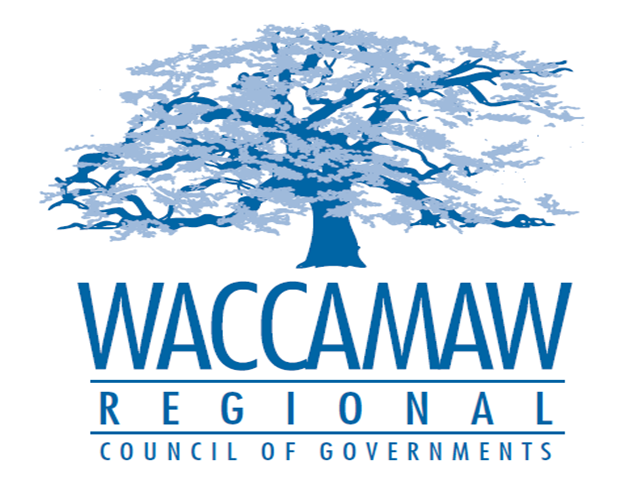  BOARD OF DIRECTORS’ MEETINGMonday, October 9, 2017 - 7:00 PM1230 Highmarket Street, Georgetown, South Carolina 29440Call to Order……………………………………………………………………………....Randal Wallace,   					  		                                                              Chairman    InvocationIntroduction of GuestsDetermination QuorumApproval of the August 14, 2017 MinutesFinance Report ………………..…………………………………………….………..…Arnold Johnson,									           Finance DirectorSection 208 Major Amendment Grand Strand WSA Longs WWTP Expansion……………………………………........Dan Newquist,				                       			             Environmental Planner 	Board Action Required Comprehensive Economic Development Strategy Resolution……………………………………………………………………...Tomas Langley,				     Deputy Director of Workforce and Economic Development 	Board Action RequiredNADO Award Projects…………………………………………………………………......Ayla Hemeon,							  Workforce and Development DirectorHOME Comprehensive Annual Performanceand Evaluation Report (CAPER)…………………………………………………………...Tom Britton,       									         Planning Director	Board Action RequiredExecutive Director’s Report………………………………………….……………………..Sarah Smith,									                     Executive DirectorNext Meeting: November 13, 2017Other Business 